О Порядке размещения сведений о доходах, расходах, об имуществе и обязательствах имущественного характера отдельных категорий лиц и членов их семей на официальном сайте  Думы города Покачи и предоставления этих сведений общероссийским, окружным средстваммассовой информации для опубликования В соответствии с Федеральным законом от 25.12.2008 № 273-ФЗ                         «О противодействии коррупции», руководствуясь Указом Президента Российской Федерации от 08.07.2013 № 613 «Вопросы противодействия коррупции», Постановлением Губернатора Ханты-Мансийского автономного округа - Югры от 21.08.2013 № 106 «О Порядке размещения сведений о доходах, расходах, об имуществе и обязательствах имущественного характера отдельных категорий лиц и членов их семей на едином официальном сайте государственных органов Ханты-Мансийского автономного округа - Югры и предоставления этих сведений общероссийским и окружным средствам массовой информации для опубликования»:1. Утвердить:1) Порядок размещения сведений о доходах, расходах, об имуществе и обязательствах имущественного характера отдельных категорий лиц и членов их семей на официальном сайте Думы города Покачи и предоставления этих сведений общероссийским и окружным средствам массовой информации для опубликования согласно приложению 1 к настоящему постановлению;2) форму размещения сведений о доходах, расходах, об имуществе и обязательствах имущественного характера отдельных категорий лиц и членов их семей на официальном сайте Думы города Покачи согласно приложению 2 к настоящему постановлению.2. Признать утратившими силу постановления Председателя Думы  города Покачи:1) от 27.11.2013 № 24 «О Порядке размещения сведений о доходах, расходах, об имуществе и обязательствах имущественного характера отдельных категорий лиц и членов их семей на официальном сайте  Думы города Покачи и предоставления этих сведений  общероссийским, окружным средствам массовой информации для опубликования»;2) от 26.03.2014 № 9 «О внесении изменений в постановление Председателя Думы города Покачи от 27.11.2013 № 24 «О Порядке размещения сведений о доходах, расходах, об имуществе и обязательствах имущественного характера отдельных категорий лиц и членов их семей на официальном сайте  Думы города Покачи и предоставления этих сведений  общероссийским, окружным средствам массовой информации для опубликования».3. Опубликовать настоящее постановление в газете «Покачевский вестник». 4. Настоящее постановление вступает в силу после его официального опубликования. 5. Контроль за выполнением постановления возложить на руководителя аппарата Думы города Л.В.Чурину.Председатель Думы города    		 	        	     Н.В. Борисова									Приложение 1к постановлению Председателя 							         Думы города Покачи							         от  11.09.2014 № 22Порядок размещения сведений о доходах, расходах, об имуществе и обязательствах имущественного характера  отдельных категорий лиц и членов их семей на  официальном сайте Думы города Покачи и предоставления этих сведений общероссийским  и окружным средствам массовой информации для опубликования (далее-Порядок)1. Настоящим Порядком устанавливаются обязанности руководителя аппарата Думы города Покачи по размещению сведений о доходах, расходах, об имуществе и обязательствах имущественного характера лиц, замещающих муниципальные должности, должности муниципальной службы Думы города Покачи (далее – сведения о доходах, расходах, об имуществе и обязательствах имущественного характера), их супруг (супругов) и несовершеннолетних детей в информационно-телекоммуникационной сети «Интернет» на официальном сайте Думы города Покачи (далее - официальный сайт) и предоставлению этих сведений общероссийским и окружным средствам массовой информации для опубликования в связи с их запросами, если федеральными законами не установлен иной порядок размещения указанных сведений и (или) их предоставления общероссийским и окружным средствам массовой информации для опубликования. 2. Данный Порядок распространяется на лиц, замещающих муниципальные должности, должности муниципальной службы Думы города Покачи (далее – муниципальные служащие), при назначении на которые граждане и при замещении которых муниципальные служащие обязаны представлять сведения о своих доходах, расходах, об имуществе и обязательствах имущественного характера, а также сведения о доходах, расходах, об имуществе и обязательствах имущественного характера своих супругов и несовершеннолетних детей.3. На официальном сайте размещаются, общероссийским и окружным средствам массовой информации предоставляются для опубликования следующие сведения о доходах, расходах, об имуществе и обязательствах имущественного характера муниципальных служащих, а также сведения о доходах, расходах, об имуществе и обязательствах имущественного характера их супруг (супругов) и несовершеннолетних детей:1) перечень объектов недвижимого имущества, принадлежащих муниципальному служащему, его супруге (супругу) и несовершеннолетним детям на праве собственности или находящихся в их пользовании, с указанием вида, площади и страны расположения каждого из таких объектов;2) перечень транспортных средств с указанием вида и марки, принадлежащих на праве собственности муниципальному служащему, его супруге (супругу) и несовершеннолетним детям;3) декларированный годовой доход муниципального служащего, его супруги (супруга) и несовершеннолетних детей;4) сведения об источниках получения средств, за счет которых совершена сделка по приобретению земельного участка, другого объекта недвижимого имущества, транспортного средства, ценных бумаг, акций (долей участия, паев в уставных (складочных) капиталах организаций), если сумма сделки превышает общий доход лиц, указанных в пункте 2 настоящего Порядка (за исключением несовершеннолетних детей), за три последних года, предшествующих совершению сделки.4. В размещаемых на официальном сайте и предоставляемых общероссийским и окружным средствам массовой информации для опубликования сведениях о доходах, расходах, об имуществе и обязательствах имущественного характера запрещается указывать:1) иные сведения (кроме указанных в пункте 3 настоящего Порядка) о доходах муниципального служащего, его супруги (супруга) и несовершеннолетних детей, об имуществе, принадлежащем на праве собственности названным лицам, и об их обязательствах имущественного характера;2) персональные данные супруги (супруга), детей и иных членов семьи муниципального служащего;3) данные, позволяющие определить место жительства, почтовый адрес, телефон и иные индивидуальные средства коммуникации муниципального служащего, его супруги (супруга), детей и иных членов семьи;  4) данные, позволяющие определить местонахождение объектов недвижимого имущества, принадлежащих муниципальному служащему, его супруге (супругу), детям, иным членам семьи на праве собственности или находящихся в их пользовании;5) информацию, отнесенную к государственной тайне или являющуюся конфиденциальной.5. На официальном сайте размещаются сведения о доходах, расходах, об имуществе и обязательствах имущественного характера по форме, утвержденной настоящим постановлением.6. Сведения о доходах, расходах, об имуществе и обязательствах имущественного характера, указанные в пункте 3 настоящего Порядка, за весь период замещения муниципальным служащим должностей, замещение которых влечет за собой размещение его сведений о доходах, расходах, об имуществе и обязательствах имущественного характера, а также сведения о доходах, расходах, об имуществе и обязательствах имущественного характера его супруги (супруга) и несовершеннолетних детей находятся на официальном сайте того органа, в котором муниципальный служащий замещает должность, и ежегодно обновляются в течение 14 рабочих дней со дня истечения срока, установленного для их подачи.7. Размещение на официальном сайте и предоставление общероссийским и окружным средствам массовой информации для опубликования сведений о доходах, расходах, об имуществе и обязательствах имущественного характера, указанных в пункте 3 настоящего Порядка, предоставленных лицами, указанных в пункте 2, обеспечивается руководителем аппарата Думы  города Покачи.8. Руководитель аппарата Думы города Покачи:1) в течение трех рабочих дней со дня поступления запроса от общероссийского и (или) окружного средства массовой информации сообщают о нем муниципальному служащему, в отношении которого поступил запрос;2) в течение семи рабочих дней со дня поступления запроса от общероссийского и (или) окружного средства массовой информации обеспечивают предоставление ему сведений, указанных в пункте 3 настоящего Порядка, в том случае, если запрашиваемые сведения отсутствуют на официальном сайте.9. Руководитель аппарата Думы города Покачи, обеспечивающий размещение сведений о доходах, расходах, об имуществе и обязательствах имущественного характера на официальном сайте и их представление общероссийским и окружным средствам массовой информации для опубликования, несет в соответствии с законодательством Российской Федерации ответственность за несоблюдение настоящего Порядка, а также за разглашение сведений, отнесенных к государственной тайне или являющихся конфиденциальными.																			Приложение 2к постановлению председателя 																	     Думы  города Покачи																	     от 11.09.2014  № 22Сведенияо доходах, расходах, об имуществе и обязательствах имущественного характера_________________________________________(полное наименование должности)за период с 1 января по 31 декабря _____ года* - информация об источниках получения средств, за счет которых совершена сделка по приобретению земельного участка, другого объекта недвижимости, транспортного средства, ценных бумаг, акций (долей участия, паев в уставных (складочных) капиталах организаций), если сумма сделки превышает общий доход данного лица и его супруги (супруга) за три последних года, предшествующих совершению сделки, указывается в случае, если сделка была совершена в отчетном периоде.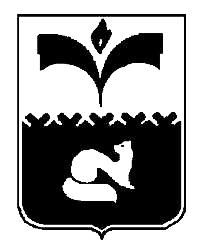 ПРЕДСЕДАТЕЛЬ ДУМЫ ГОРОДА ПОКАЧИХанты-Мансийского автономного округа – ЮгрыПОСТАНОВЛЕНИЕот 11.09.2014 		                                              			 № 22Годовой доход заотчетный год(руб.)Перечень объектов недвижимогоимущества и транспортных средств, принадлежащих на праве собственности (источники получения средств, за счеткоторых совершена сделка) *Перечень объектов недвижимогоимущества и транспортных средств, принадлежащих на праве собственности (источники получения средств, за счеткоторых совершена сделка) *Перечень объектов недвижимогоимущества и транспортных средств, принадлежащих на праве собственности (источники получения средств, за счеткоторых совершена сделка) *Перечень объектов недвижимогоимущества и транспортных средств, принадлежащих на праве собственности (источники получения средств, за счеткоторых совершена сделка) *Перечень объектовнедвижимого имущества,находящегося в пользованииПеречень объектовнедвижимого имущества,находящегося в пользованииПеречень объектовнедвижимого имущества,находящегося в пользованииСведенияоб источниках    получениясредств, за   счет которыхсовершена  сделка поприобретению ценных бумаг,  акций (долейучастия, паев в уставных(складочных)   капиталахорганизаций) *Годовой доход заотчетный год(руб.)Видобъектовнедвижи-мостиПло-щадь(кв.м)Странарасполо-женияТранс-портныесредства(вид,марка)Видобъектовнедви-жимостиПло-щадь(кв.м)Странарасполо-женияСведенияоб источниках    получениясредств, за   счет которыхсовершена  сделка поприобретению ценных бумаг,  акций (долейучастия, паев в уставных(складочных)   капиталахорганизаций) *Фамилия, имя, отчество лица,замещающего соответствующуюдолжностьСупруга (супруг) (без указания персональныхданных)Несовершеннолетний ребенок(без указания персональныхданных)